Об утверждении Положения о комиссии по рассмотрению заявлений юридических лиц и индивидуальных предпринимателей о включении в перечень ярмарок, планируемых к проведению в очередном календарном году на территории Порецкого муниципального округа Чувашской РеспубликиВ соответствии с Федеральным законом от 28 декабря 2009 г. № 381-ФЗ «Об основах государственного регулирования торговой деятельности в Российской Федерации», постановлением Кабинета Министров Чувашской Республики от 26 августа 2010 г. № 277 «Об утверждении Порядка организации ярмарок на территории Чувашской Республики и продажи товаров (выполнения работ, оказания услуг) на них», администрация Порецкого муниципального округа Чувашской Республики п о с т а н о в л я е т:  1. Утвердить Положение о комиссии по рассмотрению заявлений юридических лиц и индивидуальных предпринимателей о включении в перечень ярмарок, планируемых к проведению в очередном календарном году на территории Порецкого муниципального округа Чувашской Республики, согласно приложению к данному постановлению. 2. Признать утратившими силу:постановление администрации Порецкого района Чувашской Республики от 28 сентября 2018 г. № 316 «Об утверждении Порядка организации ярмарок на территории Порецкого района Чувашской Республики и продажи товаров (выполнения работ, оказания услуг) на них»;постановление администрации Порецкого района Чувашской Республики от 12 ноября 2018 г. № 363 «Об утверждении положения о комиссии по рассмотрению заявлений на право организации ярмарки и о включении в перечень ярмарок, планируемых к проведению в очередном календарном году на территории Порецкого района Чувашской Республики». 3. Настоящее постановление вступает в силу со дня его официального опубликования в издании «Вестник Поречья» и подлежит размещению на официальном сайте Порецкого муниципального округа в информационно-телекоммуникационной сети «Интернет».Глава Порецкого муниципального округа                                                                    Е.В. Лебедев Приложение к постановлению администрации Порецкого муниципального округа Чувашской Республикиот 05.12.2023 №764Положениео комиссии по рассмотрению заявлений юридических лиц и индивидуальных предпринимателей о включении в перечень ярмарок, планируемых к проведению в очередном календарном году на территорииПорецкого муниципального округа Чувашской Республики1. Общие положения1.1. Настоящее Положение устанавливает полномочия, порядок формирования и работы комиссии по рассмотрению заявлений юридических лиц и индивидуальных предпринимателей о включении в перечень ярмарок, планируемых к проведению в очередном календарном году на территории Порецкого муниципального округа Чувашской Республики (далее - комиссия).1.2. Комиссия является постоянно действующим органом, обеспечивающим рассмотрение заявлений юридических лиц и индивидуальных предпринимателей о включении в перечень ярмарок, планируемых к проведению в очередном календарном году на территории Порецкого муниципального округа Чувашской Республики.1.3. Деятельность комиссии осуществляется на принципах ответственного, гласного и коллегиального обсуждения и принятия решений.1.4. Комиссия осуществляет свою деятельность в соответствии с постановлением Кабинета Министров Чувашской Республики от 26 августа 2010 г. № 277 «Об утверждении Порядка организации ярмарок на территории Чувашской Республики и продажи товаров (выполнения работ, оказания услуг) на них».2. Полномочия комиссии2.1. Комиссия осуществляет полномочия, которые прямо отнесены настоящим Положением к компетенции комиссии.2.2. Комиссия осуществляет следующие полномочия:- рассматривает заявления юридических лиц и индивидуальных предпринимателей о включении в перечень ярмарок, планируемых к проведению в очередном календарном году на территории Порецкого муниципального округа Чувашской Республики (далее - заявители) и прилагаемые к ним документы;- принимает решения о включении или об отказе во включении в перечень ярмарок, планируемых к проведению в очередном календарном году на территории Порецкого муниципального округа Чувашской Республики.3. Состав комиссии3.1. Комиссия создается в соответствии с распоряжением администрации Порецкого муниципального округа и состоит из председателя, заместителя председателя, секретаря и членов комиссии.3.2. Председатель комиссии:- осуществляет общее руководство работой комиссии и несет ответственность за организацию работы комиссии;- ведет заседания комиссии;- организует и контролирует ведение протоколов заседаний комиссии.3.3. Заместитель председателя комиссии:- исполняет обязанности председателя комиссии в его отсутствие;- осуществляет по поручению председателя комиссии иные полномочия.3.4. Секретарь комиссии:- решает организационные вопросы, связанные с подготовкой заседания комиссии;- осуществляет регистрацию прибывших на заседание членов комиссии и приглашенных лиц;- ведет протокол заседания комиссии.3.5. Члены комиссии вправе:- знакомиться со всеми представленными на рассмотрение комиссии документами и материалами;- выступать в соответствии с порядком ведения заседания комиссии;- участвовать в процедуре голосования при принятии решений по рассматриваемым вопросам;- проверять правильность протоколов комиссии, в том числе правильность отражения в этих протоколах выступлений;- вносить предложения по совершенствованию деятельности комиссии.4. Организация деятельности комиссии4.1. Работа комиссии осуществляется на ее заседаниях.4.2. Председатель комиссии принимает решение о проведении заседания комиссии, определяет дату, время, место и повестку заседания комиссии.Комиссия не вправе рассматривать вопросы, не включенные в повестку заседания комиссии.4.3. Секретарь комиссии посредством телефонной связи или электронной почты извещает членов комиссии и иных лиц, принимающих участие в работе комиссии, о дате, времени, месте и повестке заседания комиссии не позднее, чем за один день до заседания.4.4. Заседание комиссии правомочно, если на нем присутствует не менее двух третей от общего числа ее членов.О невозможности присутствовать на заседании комиссии по уважительной причине член комиссии заблаговременно информирует председателя комиссии или его заместителя с объяснением причины своего отсутствия.4.5. Перед началом заседания комиссии председательствующий проверяет кворум и выносит на решение комиссии вопрос об открытии заседания.4.6. Решения комиссии принимаются по каждому вопросу отдельно. Принятые решения должны однозначно указывать на принятие или непринятие решения по конкретному вопросу с указанием мотивировки принятого решения.Член комиссии, не согласный с решением комиссии, вправе в письменном виде изложить свое мнение, которое подлежит обязательному приобщению к протоколу заседания комиссии.4.7. По итогам заседания комиссии секретарь комиссии готовит в срок не более одного рабочего дня со дня заседания комиссии протокол заседания комиссии, который подписывается председательствующим на заседании комиссии и членами, секретарем комиссии.4.8. Решение комиссии в течение 2 рабочих дней со дня подписания протокола заседания комиссии направляется заявителям в письменной форме.5. Ответственность комиссии5.1. Любые действия (бездействие) и решения комиссии могут быть обжалованы в порядке, установленном законодательством Российской Федерации, если такие действия (бездействие) нарушают права и законные интересы заявителей.5.2. Члены комиссии, виновные в нарушении законодательства Российской Федерации, иных нормативных правовых актов Российской Федерации, Чувашской Республики, правовых актов администрации Порецкого муниципального округа Чувашской Республики, несут ответственность в соответствии с законодательством.5.3. Члены комиссии не вправе распространять сведения, составляющие государственную, служебную или коммерческую тайну, ставшие им известными в ходе работы комиссии.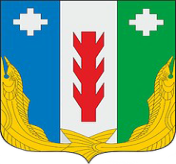 Администрация Порецкого муниципального округа Чувашской РеспубликиПОСТАНОВЛЕНИЕ05.12.2023 № 764с. ПорецкоеЧăваш РеспубликинПăрачкав муниципалитет округӗн администрацийĕЙЫШĂНУ05.12.2023 № 764Пăрачкав сали